Publicado en España el 31/07/2020 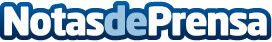 Insectos en la casa: 10 consejos para eliminarlos para siempre por DESINTORRE¿Alguna vez las personas se dejan la comida en la mesa de la cocina o nunca recogen las migas de pan caídas al suelo y se ha visto una colonia de hormigas aparecer en fila después de unas horas? Es normal que esto suceda y se convierta en una verdadera pesadilla para todos. No sólo las hormigas, sino también otros insectos como cucarachas, moscas, polillas, etc. aparecen silenciosamente en busca de comidaDatos de contacto:AGENCIA DE MARKETING DIGITAL  - PROFESIONALNETComunicado de prensa de la Agencia de Marketing Digital Profesio916772505Nota de prensa publicada en: https://www.notasdeprensa.es/insectos-en-la-casa-10-consejos-para Categorias: Nacional Sociedad Madrid Entretenimiento Mascotas Jardín/Terraza http://www.notasdeprensa.es